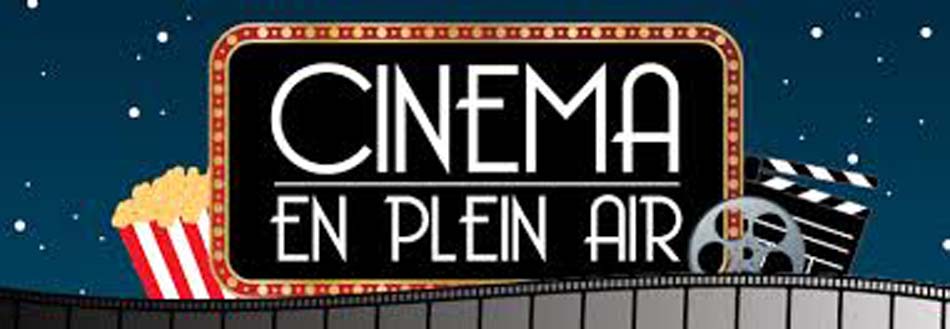 Vendredi 15 juillet 2022, 20 hHalte Récré-O-Sportive, 8 rue Sicotte.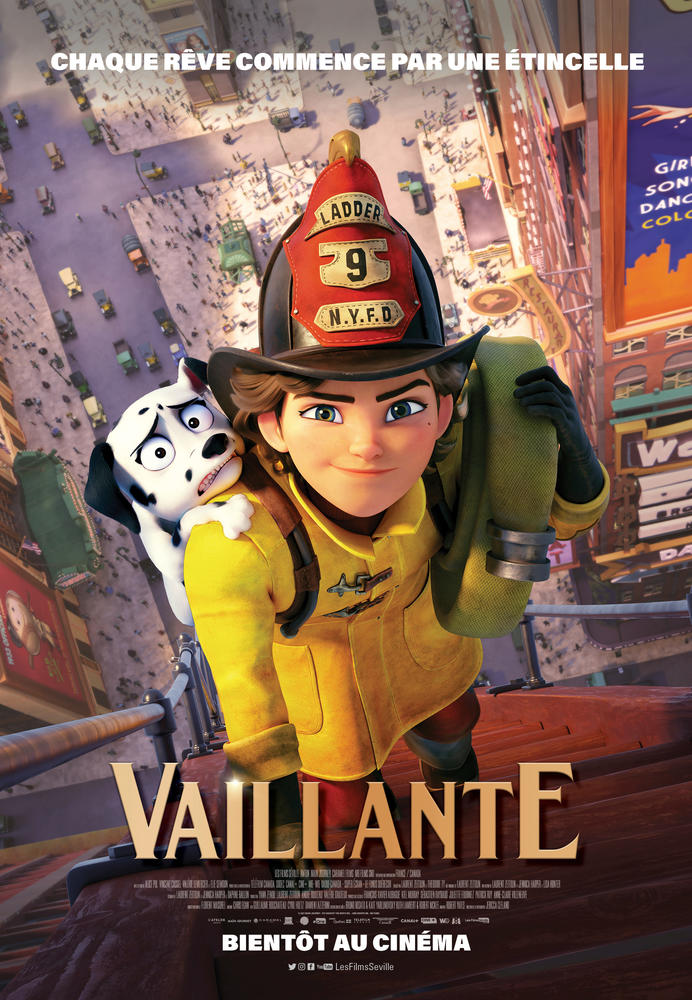 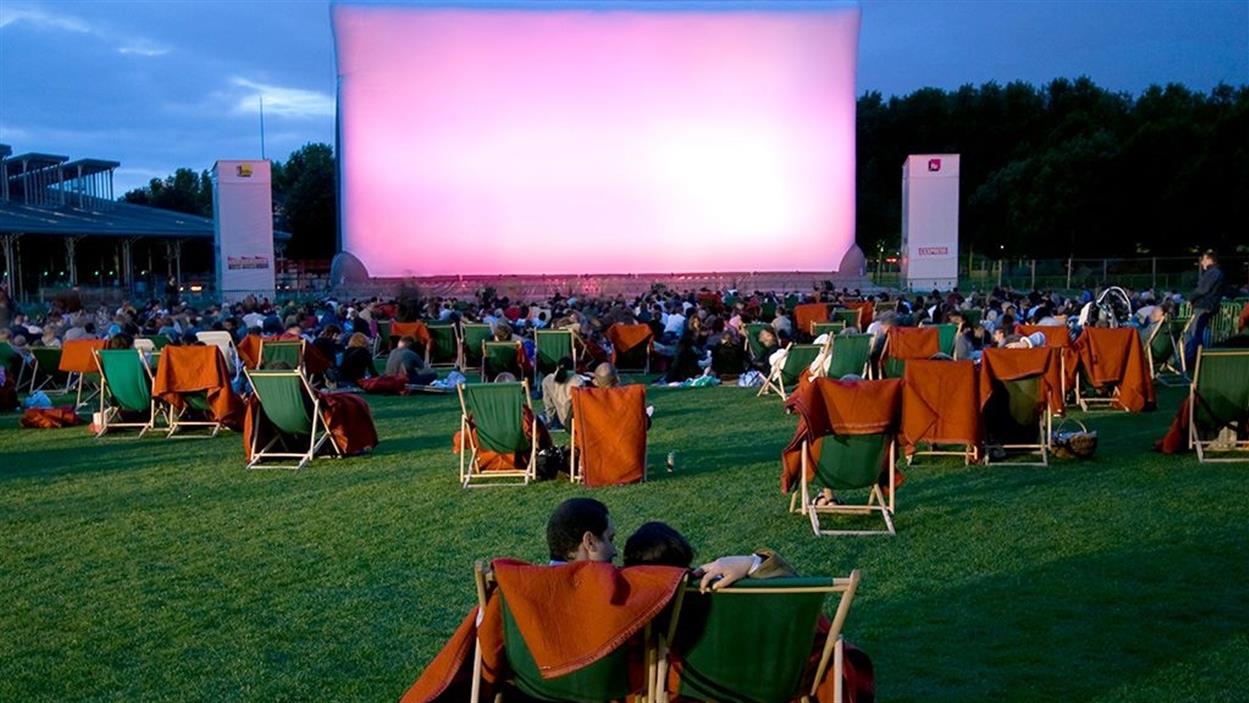 